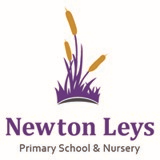 Privacy Notice for Parents / CarersPrivacy Notice for Parents / CarersUnder Data Protection Law, individuals have a right to be informed about how Newton Leys Primary School & Nursery uses any personal data that we hold about them. We comply with this right by providing privacy notices to individuals where we are processing their personal data.This privacy notice explains how we collect, store and use personal data about Parents / Carers.We, Newton Leys Primary School & Nursery , are the ‘Data Controller’ for the purposes of Data Protection Law.Our Data Protection Officer is The ICT Service (see ‘Complaints’ / ‘Contact us’ below). The personal data we hold:Personal data that we may collect, use, store and share (when appropriate) about parents may include, but is not restricted to:	Name, address and date of birth,Contact details, contact preferences, identification documentsCharacteristics such as ethnic background, first languageEmployment details such as place of work, occupation, job title, NI numberWhether there is a court order in place restricting the parent’s access to their childWe may also hold data about parents that we have received from other organisations, including other schools, local authorities and the Department for Education.Why we use this data:We use this data to:Provide appropriate pastoral care.Protect student/pupil welfare.Administer admissions waiting lists.Comply with the law regarding data sharing.Our legal basis for using this data:We only collect and use parents’ personal data when the law allows us to. Most commonly, we process it where:We need to comply with a legal obligation.We need it to perform an official task in the public interest.Less commonly, we may also process parents’ personal data in situations where:We have obtained consent to use it in a certain way.We need to protect the individual’s vital interests (or someone else’s interests).Where we have obtained consent to use parents’ personal data, this consent can be withdrawn at any time. We will make this clear when we ask for consent and explain how consent can be withdrawn.Some of the reasons listed above for collecting and using parents’ personal data overlap, and there may be several grounds which justify our use of this data.Our basis for using Special Category data:For ‘Special Category’ data, we only collect and use it when we have both a lawful basis, as set out above, and one of the following conditions for processing as set out in Data Protection Law:We have obtained explicit consent to use the special category personal data in a certain way.We need to perform or exercise an obligation or right in relation to employment, social security or social protection law.We need to protect an individual’s vital interests (i.e. protect a child’s life or someone else’s life), in situations where they are physically or legally incapable of giving consent.The data concerned has already been made manifestly public by the data subject.We need to process it for the establishment, exercise or defence of legal claims.We need to process it for reasons of substantial public interest as defined in legislation.We need to process it for health or social care purposes, and the processing is done by, or under the direction of, a health or social work professional or by any other person obliged to confidentiality under law.We need to process it for public health reasons, and the processing is done by, or under the direction of, a health professional or by any other person obliged to confidentiality under law.We need to process it for archiving purposes, scientific or historical research purposes, or for statistical purposes, and the processing is in the public interest.For criminal offence data, we will only collect and use it when we have both a lawful basis, as set out above, and a condition for processing as set out in data protection law. Conditions include:We have obtained consent to use it in a specific way.We need to protect an individual’s vital interests (i.e. protect a child’s life or someone else’s life), in situations where they are physically or legally incapable of giving consent.The data concerned has already been made manifestly public by the data subject.We need to process it for, or in connection with, legal proceedings, to obtain legal advice, or for the establishment, exercise or defence of legal rights.We need to process it for reasons of substantial public interest as defined in legislation.Collecting this informationWhile the majority of information we collect about parents is mandatory, there is some information that can be provided voluntarily.Whenever we seek to collect information from you, we make it clear whether providing it is mandatory or optional. If it is mandatory, we will explain the possible consequences of not complying.How we store this data We keep personal information about students/pupils and their parents while they are attending our school. We may also keep it beyond their attendance at our school if this is necessary in order to comply with our legal obligations. We store this data in both digital and paper-based formats. We keep personal data according to the Retention Schedule set out in the Information and Record Management Society’s Toolkit for Schools.  This can be found here (Maintained Schools) or here if you are part of an Academy.Data sharing:We do not share information about parents with any third party without consent unless the law and our policies allow us to do so.Where it is legally required, or necessary (and it complies with data protection law) we may share personal information about parents with:Our local authority – to meet our legal obligations to share certain information with it, such as safeguarding concerns and exclusionsThe Department for Education – to meet our legal obligations to share certain information with it.Suppliers and service providers – to enable them to provide the service we have contracted them for.Survey and research organisations – to help us fulfil our public task.Health authorities – to meet our legal obligation to keep our pupils safe.Health and social welfare organisations – to meet our legal obligation and to protect our pupils. Charities and voluntary organisations - to help us fulfil our public task and to protect the pupils.Police forces, courts, tribunals – to meet our legal obligations to share information with them.Transferring data internationallyWhere we transfer personal data to a country or territory outside United Kingdom, we will do so in accordance with Data Protection Law.Parents’ / Carers rights regarding personal dataIndividuals have a right to make a ‘Subject Access Request’ to gain access to personal information that the school holds about them.If you make a Subject Access Request, and if we do hold information about you, we will:Give you a description of it.Tell you why we are holding and processing it, and how long we will keep it for.Explain where we got it from, if not from you or your child.Tell you who it has been, or will be, shared with.Let you know whether any automated decision-making is being applied to the data, and any consequences of this.Give you a copy of the information in an intelligible form.Individuals also have the right for their personal information to be transmitted electronically to another organisation in certain circumstances.Other rightsUnder data protection law, individuals have certain rights regarding how their personal data is used and kept safe, including the right to:Object to the use of personal data if it would cause, or is causing, damage or distress.Prevent it being used to send direct marketing.Object to decisions being taken by automated means (by a computer or machine, rather than by a person).In certain circumstances, have inaccurate personal data corrected, deleted or destroyed, or restrict processing.Claim compensation for damages caused by a breach of the data protection regulations. To exercise any of these rights, please contact Emma Donoghue at office@newtonleysprimary.org.ComplaintsWe take any complaints about our collection and use of personal information very seriously.If you think that our collection or use of personal information is unfair, misleading or inappropriate, or have any other concern about our data processing, please raise this with us in the first instance.To make a complaint, please contact Emma Donoghue at office@newtonleysprimary.org. You can also contact our Data Protection Officer:The ICT ServiceEmail: dpo@theictservice.org.uk Tel: 0300 300 0000Address: Speke House, 17 Compass Point Business Park, Stocks Bridge Way, St Ives, Cambridgeshire PE27 5JLAlternatively, you can make a complaint to the Information Commissioner’s Office:Report a concern online at https://ico.org.uk/concerns/Call 0303 123 1113Or write to: Information Commissioner’s Office, Wycliffe House, Water Lane, Wilmslow, Cheshire, SK9 5AFContact usIf you have any questions, concerns or would like more information about anything mentioned in this privacy notice, please contact:Emma Donoghue at office@newtonleysprimary.org.This notice is based on the Department for Education’s model privacy notice for Pupils, amended for Parents and Carers to reflect the way we use data in this school.School NameNewton Leys Primary School & NurseryICO Registration Number00019538707Version1Version Date8 February 2023Status [Draft]Date ApprovedReview DateAgreed and Signed by Chair of GovernorsNameAndy ShawSchool supported by: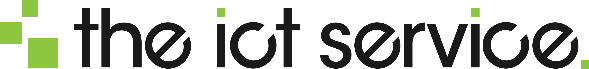 GDPR DPO Service provided by The ICT Service
dpo@theictservice.org.uk  |  0300 300 3000www.theictservice.org.uk/gdpr-dpo-service 
Training available upon request
